PUNTS RECORDATORIS PER UBICAR I RETORNAR ELS LLIBRES, A LES PRETATGERIESAgafar dos punts del mateix color, de la caixa dispensadora de punts.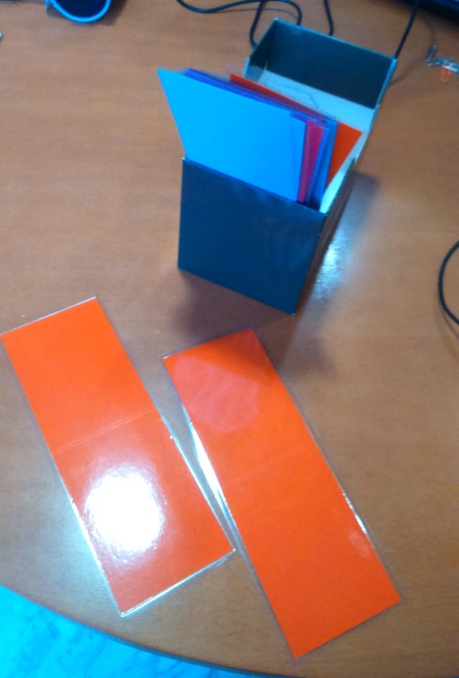 Trobar el llibre a consultar a la prestatgeria i retirar-lo.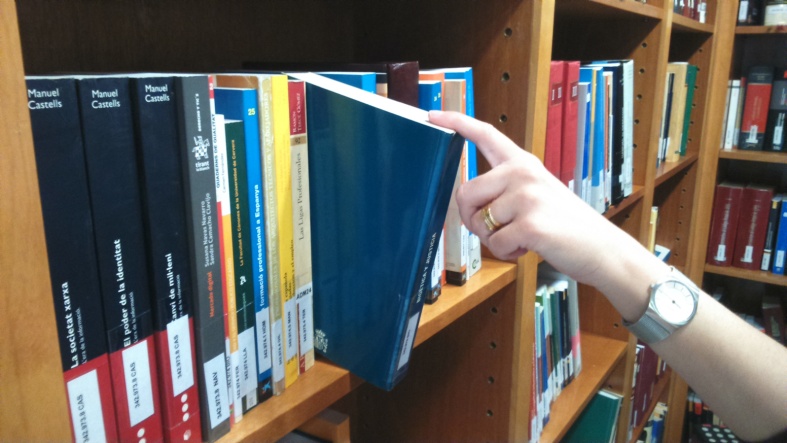 Reemplaçar l’espai buit deixat pel llibre, pel punt.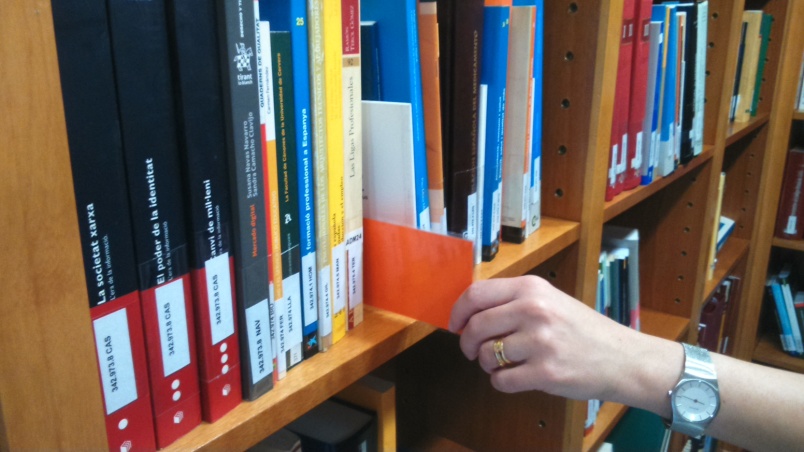 Col·locar l’altre punt dins el llibre.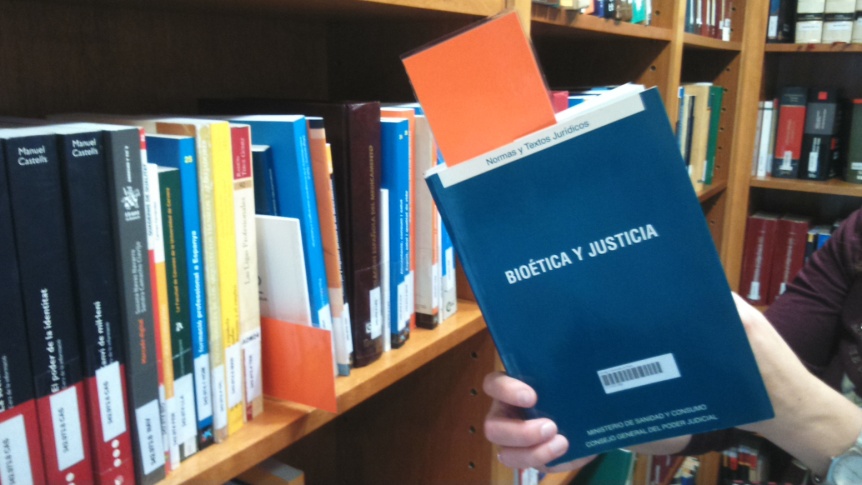 Acabada la consulta, es torna el llibre a la prestatgeria on hem deixat el punt i farem el procés invers: es treu el punt del llibre i el de la prestatgeria.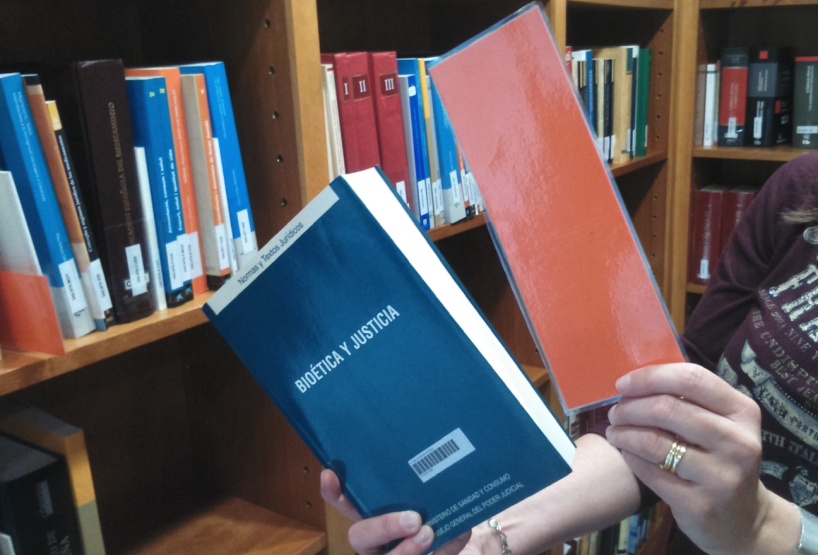 Es reemplaça l’espai buit deixat pel punt, pel llibre tornat.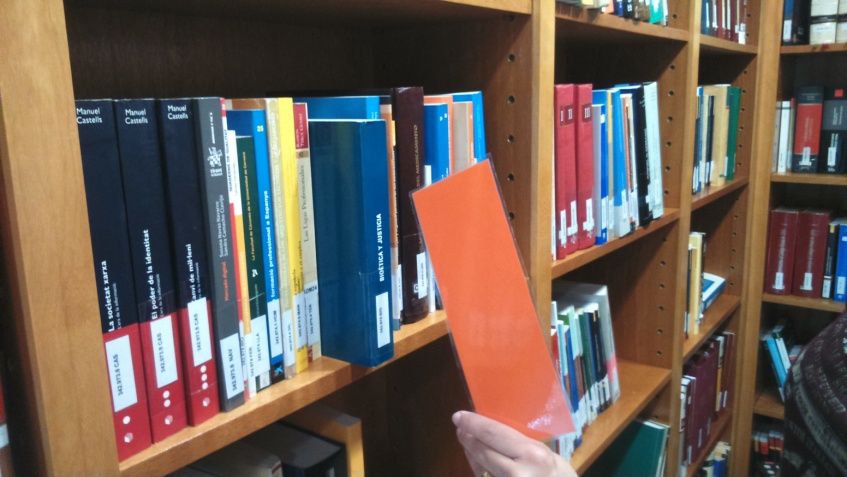 Tots dos punts es tornen a la caixa dispensadora. 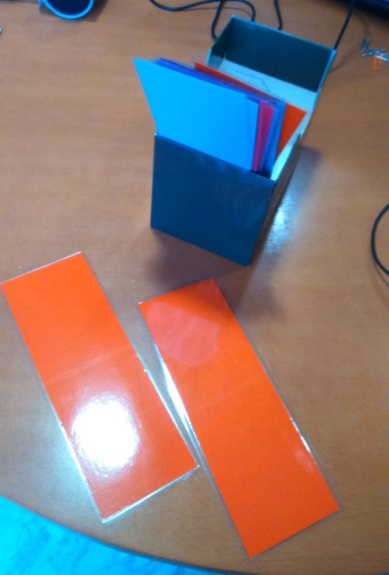 